Bildung Unzensiert 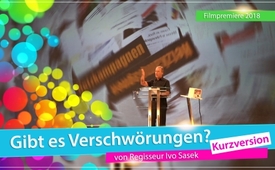 Gibt es Verschwörungen?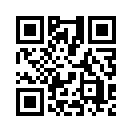 Über 2.000 Menschen waren live dabei, als Regisseur und Kla-TV Gründer Ivo Sasek unwiderlegbare Beweise einer Verschwörung enthüllt. 
Wie das? Sehen Sie seine Rede während der Filmpremiere seines neuesten Spielfilms "Viereint geht’s besser!"Hallo! Herzlich willkommen! Fantastisch, dass Ihr alle da seid und Euch die Zeit genommen habt. Schön, dass Ihr da seid. Ich freue mich.

Ich möchte jetzt, bevor dieser Film läuft, Euch die Frage beantworten: „Gibt es denn überhaupt wirklich Verschwörung?" Weil, das ist ja hier dieser groβe Kampf in den Medien die ganze Zeit. Sobald jemand etwas sagt – heiβt es: „Das ist eine Verschwörungstheorie, das ist ein Verschwörungstheoretiker!" Freilich, das gibt`s. Es gibt reinste Verschwörungstheorien, die einfach nur Unsinn sind, wo man einfach nur sagen kann: Das sind wilde Fantasien, vielleicht sogar gefährliche Fantasien!

Aber dass es tatsächlich Verschwörung gibt und zwar in richtig groβem Stil, das möchte ich den Skeptikern unter uns hier und heute oder all denen, die heute hier dabei sind – übrigens von mir auch noch: Hallo da drüben an den Bildschirmen (Liveübertragung in 8 Sprachen / ca. 17 Länder) – auch e Euch da drüben in allen Ländern, wenn Ihr skeptisch seid gegenüber der Frage „Gibt es wirklich Verschwörung?“, möchte ich Euch mit hineinnehmen in eine Verschwörung, die mir niemand auf der Welt widerlegen kann. Die ist so eindeutig, dass ich sie jetzt mal in eine geraffte Übersicht genommen habe. Das ist wiederum nur die Spitze des Eisberges.
Aber ich habe mich einfach mal entschieden, über eine Verschwörung vorab kurz Einblick zu geben, damit auch der hinterste und letzte Skeptiker, der sich sagt: „Verschwörung gibt es doch gar nicht und schon gar nicht im groβen Stil, das würde doch auffliegen.“ Ich möchte Dir bildgewaltig zeigen, dass das existiert und zwar an meinem eigenen Beispiel.

Also ich, mit Namen Ivo Sasek, erlebe seit Jahrzehnten eine Verschwörung, die ich jetzt mal dokumentiert habe und da hinein gehört dieser Film. Auch diesen Film wirst du wahrscheinlich nicht in den Kinos finden, aus demselben Zusammenhang wie das, was ich Dir jetzt gleich Revue passieren lasse – wenn ich mal so sagen kann. Die Filme von mir kannst Du in keinem einzigen Geschäft kaufen, und wenn wir auch in den Kinos drin waren, Du wirst die Filme von mir in keinem Kino sehen können. Das hat seinen Grund!


Begonnen hat es schon vor einigen Jahrzehnten. Wie aus heiterem Himmel begann es, Verleumdungen zu tropfen. In mein Leben kamen Menschen, die Lügen über mich zu erzählen begannen, obgleich ich ein völlig hingegebenes Leben an Gott gelebt habe, das einfach nur für Gott da sein wollte, das nur den Menschen helfen wollte, das Menschen gesund machen wollte. Wir haben Kranke rehabilitiert auf eigene Kosten, Drogensüchtige, psychisch Leidende aller Art – und dann begann es tropfenweise schlimmer zu werden. Es ging eine Verleumdungswelle los. Ich sag jetzt mal, eine Verschwörung hat sich Bahn gebrochen – zuerst hinein in christliche Freikirchen, dann in Zeitschriften, allerlei im christlichen Bereich. Dann schwappte das allmählich über, wurde international. Es hat plötzlich sämtliche Denominationen, also ganz verschiedene Kreise von verschiedenen Kirchen, richtige Groβkirchen erreicht.

Wenn wir als Familie irgendwo gesungen haben, aufgetreten sind, Musik gemacht haben, gab es landesweite Warnungen schon bevor wir am Ort waren. Plötzlich gab es Warnungen, dass sich ganze Kirchenverbände zusammengeschlossen und gegen uns gestellt haben. Ob das jetzt in Rumänien, der Ukraine oder Russland war, spielt keine Rolle. Überall merkte man, da ist etwas gegen uns in Arbeit, das man nicht verstehen konnte. Das hat mich jahrelang beschäftigt. Ich dachte, wenn wir doch ohne Geld, ohne etwas zu verlangen, Menschen gesund machen – wir haben Hunderte und Tausende Menschen wiederhergestellt – warum ist es möglich, dass wir von allen Seiten drangsaliert werden? Was machen wir richtig? Aber irgendwann musste ich mich fragen: Was machen die anderen verkehrt? Weil daraus eine Verfolgung wurde und so entstehen Verschwörungen. Verschwörungen sind nichts anderes als etwas, das vom Kleinen her wächst und sich einfach Bahn bricht und irgendwann sein wahres Gesicht zeigt.

Tatsache ist, es gab dann zunehmend Hunderte bedrohlicher Attacken. Plötzlich waren gröβte Pressehäuser an meinem Namen interessiert, obwohl ich nirgends irgendjemandem etwas geschadet habe. Ich habe allen Menschen nur Liebes getan. Plötzlich wurde meine ganze Familie angegriffen. Ich wurde angegriffen, dass ich meine Familie falsch behandeln würde, usw. Die ganze Presse reichte sich diese Artikel herum und es gab Hunderte von verleumderischen schwerstlügenden Presseartikeln. Das ging über in Fernsehen und Radio. Ich habe nicht weniger als 60 Gegendarstellungen eigenhändig geschrieben – das hat sehr viel Mühe gemacht. Ich habe das den einzelnen Pressehäusern geschrieben und habe ihnen erklärt, was daran falsch ist und was das Richtige ist. 60 Gegendarstellungen wurden wider jedes Gesetz abgewendet, einfach nicht veröffentlicht. Das heiβt, alles was ich zu Recht bringen wollte, wurde nicht zu Recht gebracht. Es war eine Verschwörung gegen mein Leben, gegen das Leben meiner Familie im Gange. Stellt Euch mal vor: 60 Gegendarstellungen und keine einzige wurde veröffentlicht. Das sind nur die, die ich gezählt habe, es sind mehr in Wirklichkeit.

Und jetzt wird es spannend! Bis hierher, was ich jetzt erzählt habe, was vielleicht dem einen oder anderen den Schrecken in den Bauch jagt, muss ich sagen: Das war eigentlich die Glückssträhne in meinem Leben. Da war gleichsam die Glückssträhne zu Ende mit diesen groβen Verfolgungen in den Medien, Radio, TV, Printmedien. Es wurden nämlich europaweite Sanktionen und Boykotte daraus. Hier ein paar Beispiele von boykottierten Werken von mir, die Ihr in keinem öffentlichen Handel je finden werdet, weil sie ausgerottet wurden.

Ich/Wir nennen mal nur neun Spielfilme von mir, rückblickend: zum Beispiel:
  Im Anfang war das Herz - 2016/2017 voll boykottiert,
  Männer stiehlt man nicht – 2014,
  Kosima perfekt naiv - 2012 – alles boykottiert,
  Karma, ich komme wieder - 2010 – alles boykottiert,
  Sophie und der Sektenboss - 2008 – alles boykottiert,
  Helden sterben anders - im Jahre 2006. Obgleich dieser Film neue Maβstäbe gesetzt hat; wir haben mit 1.500 Komparsen den gröβten Monumentalspielfilm in der Schweiz gedreht, über dreihundert Darsteller – einer der bisher gröβten Action-Monumentalfilme überhaupt hier in der Schweiz. Trotzdem voll boykottiert von allen Seiten und zwar auf Null herunter.
Dann habe ich 
  drei aufwändige Musicals und 
  acht groβe Oratorien verfasst – alles boykottiert,
  26 Bücher, Fachbücher geschrieben – Bücher, die Zeugnis bekommen haben, dass sie einwandfrei sind – alles boykottiert, Du wirst sie nirgends finden.
  2.000 Vorträge auf Tonträger – alles boykottiert,
  Zahllose Kleinschriften – alles boykottiert,
  Ich habe 46 Dokufilme gedreht mit Fakten, Hintergründen und Zusammenhängen zu Weltthemen aller Art: über Finanzsysteme, Krisenentwicklungen, die ganzen Mobilfunkgefahren, Terrormanagement, Frühsexualisierung, Flüchtlingspolitik. Das umgesetzt mit Hunderten von Medientechnikern, übersetzt in mehr als 40 Sprachen – alles knallhart boykottiert – bis zum letzten Hemd, wenn du so willst.

Angefangen hat es mit Sanktionen unserer Versammlungen in Walzenhausen selber, nachdem das Schweizer Fernsehen uns verleumdet hat. Aus freiem, erfundenem Denken heraus wurden uns dort Mehrzweckanlagen verboten. Dann wurden uns die Mehrzweckhallen im Umkreis gestrichen, zuerst in Lust, dann in Maienfeld. Maienfeld hat uns später wieder aufgenommen. Seit der 5. AZK wurde die Olmahalle boykottiert. Hallenverweigerung durch Tamedia (Bauchbinde: mit ihrem Beauftragten Hugo Stamm). Das sind übrigens diejenigen, die jetzt im freien Fall sind, die jetzt die groβen Spaltungen haben. Ich kann Dir auch sagen warum: Weil ihre Bosheit auf ihren Kopf zurückkommen muss. Das, was sie mit uns jahrzehntelang getan haben, das ist ihre Bosheit. Unsere Werke müssen offenbar werden und ihre Werke müssen offenbar werden! Sie werden miteinander jetzt das machen, was sie mit uns gemacht haben. Das ist im Moment der Fall.[Applaus] Aber noch sehr viele andere Versammlungshallen wurden uns verweigert durch diese Verleugnungskampagnen, ich sag mal durch diese Verschwörung.

Dann gab es Sanktionen, die reichten hin zu Papierlieferungen und Technikmaterial, z.B. die Firma Matzenauer (Papierlieferant) und andere auch – ich kann nicht alle nennen, die Zeit würde nicht reichen. Sie haben uns dort kein Papier mehr geliefert für die eigenen selbstgedruckten Bücher – wir haben mittlerweile über 100 Druckstationen entwickelt. Das ist der Vorteil einer Verfolgung, du musst alles selber machen. Es war eine direkte Attacke, die weiter ging, hinein in die Richtung, uns nicht nur aus dem öffentlichen Markt zu verdrängen, sondern auch noch die Eigenleistungen, den Eigenverlag, der nur noch übrig blieb, auch noch zu attackieren, dass du kein Papier mehr kriegst.

Dasselbe mit Tonträgern. Als wir diese Anlagen einkaufen wollten, stellte sich Siemens quer und sagte: „Ich verkaufe dem Sasek keine Anlage, weil in den Zeitungen steht das und das über ihn geschrieben.“ Siemens ist dann zurückgerudert, als ich sie ins Verhör nahm. Ich habe ihnen erklärt, was sie hier gerade falsch machen. Siemens ist hier wieder aus dem Schneider. Wir haben dann später Anlagen kaufen können. 

Dazu zahllose Drehplätze, manchmal am Tag des Drehs selber, wenn schon 200 Leute unterwegs waren – alles boykottiert, gestrichen. Du standest mit den 200 Leuten auf der Straβe, oft kurz vorher noch.

Dann gab es jahrzehntelangen Boykott gegen unseren Kaffeebetrieb in Walzenhausen. Seit das SRF dort eingefallen ist, wurden auch unsere 11 Kinder verfolgt. In der Schule eine permanente Not, eine permanente Diskriminierung, Drangsalierung bis hin zu Körperverletzungen.

Aber die Lehrer sagten durchs Band immer schon: Sie haben nie solche Kinder erlebt. Sie waren immer ihre Stütze, sie waren immer ihre Rettung. Und trotzdem, sie haben nie den Rücken gehabt, der Verschwörung, die hier angelaufen ist, die Stirne zu bieten. Wir haben ganz offensichtlich etwas rivalisiert, von dem wir nicht wussten, dass wir es rivalisieren. Weil, wir machen - gratis - die Menschen wieder gesund. Alles was wir machen, machen wir gratis und das passt gewissen Menschen nicht, die von viel Geld leben.


Aber jetzt kommt es noch dicker!
Seit 2015, also jetzt grad mal zwei, drei Jahre zurückgerechnet, verweigern uns sämtliche Groβbanken die Kredite. Jetzt als Beispiel:  Wir machen diese Veranstaltung heute hier in Deutschland, dann müssen wir für unsere 40 Tonnen Materialien, die wir hier für so eine Veranstaltung brauchen, etwa 80.000 bis 100.000 Franken hinterlegen als Sicherheit, dass das Zeug wieder zurückkommt. Das ist eine Zollgeschichte. Also, wenn ich 100.000 Franken bei der Bank holen möchte und sage: ich brauch das und kann nachweisen, wir haben fünffache oder zehnfache Absicherung für dieses Geld, stehen sie hin und sagen: „Sie bekommen kein Geld.“  Dann gehe ich zu der UBS, ich gehe zu der CS, ich gehe zu der Raiffeisenbank, ich gehe zur Hypo-Vereinsbank. Überall dasselbe: „Nein, Sie bekommen kein Geld.“ Sage ich: „Moment mal, wie war das? Ich habe mein erstes Haus ohne einen Franken Eigenkapital gekauft. Jetzt habe ich zehn-, zwanzigfache Sicherheiten, wenn es sein muss. Was ist das Problem?“ Das dürfen wir nicht sagen, sagen sie jetzt. Sage ich ihnen ins Gesicht – das war jetzt die UBS – habe ich diesem Menschen ins Gesicht gesagt: „Ist es wegen dem, was in der Zeitung über mich steht? Weil sie uns verklagen und böse Dinge über uns sagen.“ Dann nickt er – das hätte er wahrscheinlich nicht tun dürfen – sagt: „Ja, so ist es. Wir wollen mit Ihnen nichts zu tun haben.“ Also alles mit drin. Seht Ihr was eine Verschwörung ist? Wie ist es möglich, dass alles zusammen so funktioniert? Es ist leicht möglich, wenn die Leute zusammengehören. Wenn die Leute sich kennen untereinander und sich den Ball zuschieben, ist so was möglich. Ich kann Euch noch den Schluss servieren, es ist nämlich noch nicht vorbei mit dem ganzen Kapitel. Jetzt kommt es zu den Verweigerungen sämtlicher Filmfestivals. Es hat ja begonnen – wir waren ausgewählt aus 600 Filmen – damals war unser „Helden sterben anders“ in Solothurn nominiert – der Direktor von diesem gröβten Filmfestival der Schweiz war hell begeistert – und dann fielen die Medien ein. Da habt Ihr die Titel – wir haben die Zeitungen stapelweise – haben sie Alarm geschlagen und uns aus dem Festival heraus bugsieren wollen. Ist ihnen aber nicht gelungen.

Aber seit dieser Stunde haben die so eine Angst bekommen, weil die Medien überall eingefallen sind, dass seither das Ganze rapide runtergeht. Heute haben wir keinen einzigen Zugang mehr zu irgendwelchen Filmfestivals. Ich reiche aber jedes Jahr wieder ein. Auch diesen Film – der kommt wieder nach Solothurn. Ich bekam europaweit immer dieselben Zuschriften zurück, sie nehmen nichts an. „Kosima perfekt naiv“ wurde durch die FSK – da geht die Verschwörungslinie weiter – noch nicht mal ab 18 Jahren zugelassen. Ihr alle kennt „Kosima“. Nicht mal ab 18 Jahren – du siehst keinen Blutstropfen, keine Schlägerei. Doch eine kleine Rangelszene gab es da drin, wo sich ein paar Heterosexuelle und ein paar Homosexuelle am Boden geprügelt haben. Wohlverstanden angezogen, nichts unseriöses, einfach eine kleine Rangelszene. Für die bekamen wir eine Sperre – noch nicht mal ab 18 Jahren! Wir mussten diese Szene rausnehmen, aber da hast du die Linie, da waren die Pädophilen, die Schwulen, die Transvestiten fühlten sich so derart angegriffen, dass es offensichtlich funktioniert hatte, wegen einer kleinen Rangelszene einen ganzen Film zu sperren. Du kannst vorher einen Zombie schauen, wo man die Köpfe absägt stundenlang oder die Leute zerfetzt, als dass das zugelassen würde. Dann wurde dieser Film von der gesamten Erziehungsdirektion boykottiert. Weil das sind alles verfilmte Schweizer Geschichtsbücher, die besten Geschichtsbücher der Schweiz in einen spannenden Spielfilm eingebettet – kam die Erziehungsdirektion, hat den Film total in allen Schulen verboten, weil die Schulen wollten ihn! So geht die Verschwörung weiter. Verkaufsverweigerung unserer Filme mittlerweile durch sämtliche Vertriebsgeschäfte. In sämtlichen Kinos sind die Medien eingefallen, wo immer der Film gezeigt wurde. So haben wir erkennen gelernt, dass das Ganze unter einer Medienzentrale zusammenläuft. Dass die scheinbare Vielfalt nur eine Lüge ist. Sie sind hinterher, haben alle Kinobesitzer bedroht, bis sie uns aus jeder Kette raus hatten. Aus jedem Geschäft, schon als die Filme im Geschäft lagen, wurden sie uns zurückgegeben. Wir nehmen die Filme nicht mehr auf!

Unsere Antwort – jetzt muss ich wieder mal ein bisschen aufheitern – sind jetzt einfach eigene Home-Cinemas – das ist die Quittung dafür. Wir haben etwa 1.000 Home-Cinemas.(Gratiskino-Link: www.kla.tv/12690) Wir machen die Kinos, dank Euch, heute selber. [Applaus]
Unsere Devise ist in allem einfach „hochsteigen“! Wenn man uns erniedrigen will, muss man hochsteigen. Immer schön cool bleiben. Immer gut tief durchatmen. Keine Panik, denn wer hat schon eine eigene Kinokette? Das musst Du positiv sehen. Das hat alles seinen positiven Reiz.

Ich weiss noch, als ich ein  kleines Kind war, war die Migros ähnlich verfolgt, sie wurden verfolgt wie eine Sekte. Das war katastrophal, in jeder Ecke versuchte man Migros fertig zu machen. Die Quittung ist heute – Migros ist die gröβte Verkaufskette überhaupt. Sie haben sich einfach durchgesetzt. Sie haben den Kopf nicht hängen lassen. Genauso machen wir es auch. Wenn sie uns irgendwo raussperren. Ich habe heute über 100 Druckstationen. Gut, dann machen wir halt eigene Druckereien, eigene Verlage, eigene Produktionsstätten. Dann machen wir es halt selber, wenn ihr das nicht wollt. Aber wir lassen uns nicht den Mund verbieten, wir lassen nicht Wahrheit zur Lüge verkehren und schon gar nicht lassen wir die Lüge stehen, wo sie die Menschen kaputt macht. Da kämpfen wir dagegen an. 

Eben, das Ganze was ich hier erzähle, immer laufend begleitet von neuer verleumderischer
Presse-, Rundfunk-, TV-Artikel-Verfolgung. Total mit dem Ziel auf einem Totalboykott. Du musst einfach nur wissen, dass dieser Film eine Substanz hat, die auf diesem Hintergrund mit entstanden ist. Das Schlimmste für mich persönlich ist im Moment vielleicht das, dass Staatsanwaltschaften trotzdem sie diese Verschwörung kennen, keinen Finger krumm machen. Es gibt keine Anhandnahme dieser Dinge. Keinerlei Beachtung von handfesten Diskriminierungen von Minderheiten, jetzt in unserem Fall zumindest. 
Die Staatsanwaltschaft, die ich dazu aufrufe uns zu helfen, kehrt den Spieβ um und gibt mir eine Strafanzeige. Und warum bekam ich eine Strafanzeige? Weil ich in einer Versammlung, wo über Dinge geredet wurde, zum Beispiel Redeverbot auf Gerichten, Beweisverbot, Verteidigungsverbot. Ihr wisst noch, diese Frau Silvia Stolz hat dort einen Vortrag gehalten, hat gezeigt, wie sie als Anwältin gezwungen wurde wegzutreten, dass man eine Sache nicht mehr besprechen darf vor Gericht, keine Beweisanträge stellen darf, keine Verteidigung in gewissen Dingen. Sie hat nur diese Probleme aufgezeigt. Dann wurde ihr unterstellt, sie hätte den Holocaust geleugnet, was Tausende von Leuten mitgehört haben und alle haben bezeugt vor laufenden Kameras: Nichts davon ist wahr!
 
Aber die Staatsanwaltschaft hat es geschafft, anstatt unsere Sache zu verteidigen, wo aktive Verfolgung herrscht, aktiv nachweisbar, hat sie es geschafft etwas zu sehen, was Tausende Menschen nicht gesehen, nicht gehört haben, was unser Rechtsdienst geprüft hat – nichts gehört hat. Und mir zu unterstellen, ich hätte geschwiegen zu einer Holocaustleugnung. Ich hätte als Moderator nicht unterbrochen. Ich hätte sie nicht zurückgewiesen und dafür ist jetzt die Staatsanwaltschaft bereit und hat das jetzt vor Gericht gebracht. Da habe ich einen Prozess vor mir, wo das angegangen wird. Also jetzt sieht man wieder dieses Verhältnis. Daraus machen wir jetzt einen richtigen Showkampf natürlich. Da lassen wir uns nicht unterkriegen. Hier seht Ihr einmal, wo unser Justizsystem ist.

Hier endet mein Bericht. Wichtig ist mir, dass Du begreifst, es gibt Verschwörung. Wenn Du heute hier sitzt und diesen Film siehst, wenn Du Skeptiker warst, sage ich Dir, ab spätestens diesem Tag solltest Du glauben, dass Verschwörung existiert. Wenn Du all die Filme von mir kennst, dann weiβt Du, dass wir keine schlimmen Filme drehen. Wir haben es am Anfang gehört, es sind moralisch hochwertige Filme, aber das Problem ist, sie basieren auf Wahrheiten, auf wahren Zeugenaussagen, auf wahren Daten. Und da wird es gefährlich. Aber der Punkt ist, du kannst alles drehen, jeden Zombie Film. James Bond, den kannst du ab zwölf in jedem Kino schauen. Da flieβt Blut in jedem Film. Das ist ein einziges Massaker, wenn du so willst. Solange nur irgendwelche Einzeltäter irgendwo, oder kleine Grüppchen irgendwo angeprangert werden, kannst du jeden Film drehen. 

Aber wenn du auf die Idee kommst, darüber hinaus zu denken und an die wirklichen Täter zu denken mit deinem Drehbuch, dann wird es gefährlich. Wenn du denen auf den Schlips trittst, die tatsächlich dahinter stehen, dann kommen die aus dem Busch bevor du gemerkt hast, dass du sie getroffen hast. Seht Ihr, um noch das Letzte zu zeigen, dieses Ungleichgewicht auch in der Rechtsprechung heute.

Wir haben als Kla.TV in den letzten paar Jahren nicht weniger als 9.400 Filme gedreht oder Sendungen gemacht, um Missstände aufzuzeigen allergröβten Kalibers. Mit Tausenden von Quellen belegt, schwerste Kriegsverbrechen, schwerste Wirtschaftsverbrechen, schwerste Pharmaverbrechen, schwerste Pädophilenverbrechen, schwerste Politverbrechen. All diese 9.400 Produktionen – die Staatsanwaltschaften haben nicht eine Sache mit dem kleinen Finger angerührt. Bleibt alles liegen, aber wenn ich zu etwas schweige, was ein anderer gesagt hat, wird das aufgegriffen. Ich denke, damit habe ich genug ausreichend belegt was das ist, dass es Verschwörung gibt.

Ich wünsche Euch trotz der schweren Vorrede viel Spaβ beim Film. Wir nehmen das locker. Wir sind immer noch hier. Wir sind daran gewachsen. Wir sind daran gereift. Das gehört sich, wenn man ein Mann ist im Leben, dann gehört sich das, dass man hier einfach steht. Ok? [Applaus].


Filme von Ivo Sasek gratis anschauen unter:
www.panorama-film.chvon isQuellen:www.panorama-film.chDas könnte Sie auch interessieren:#Viereint - Spielfilm-Serie: Viereint geht's besser! - www.kla.tv/Viereint

#IvoSasek - Gründer von Kla.TV und vielem mehr... - www.kla.tv/IvoSasek

#BildungUnzensiert - UNZENSIERT - www.kla.tv/BildungUnzensiertKla.TV – Die anderen Nachrichten ... frei – unabhängig – unzensiert ...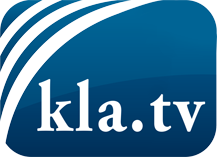 was die Medien nicht verschweigen sollten ...wenig Gehörtes vom Volk, für das Volk ...tägliche News ab 19:45 Uhr auf www.kla.tvDranbleiben lohnt sich!Kostenloses Abonnement mit wöchentlichen News per E-Mail erhalten Sie unter: www.kla.tv/aboSicherheitshinweis:Gegenstimmen werden leider immer weiter zensiert und unterdrückt. Solange wir nicht gemäß den Interessen und Ideologien der Systempresse berichten, müssen wir jederzeit damit rechnen, dass Vorwände gesucht werden, um Kla.TV zu sperren oder zu schaden.Vernetzen Sie sich darum heute noch internetunabhängig!
Klicken Sie hier: www.kla.tv/vernetzungLizenz:    Creative Commons-Lizenz mit Namensnennung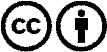 Verbreitung und Wiederaufbereitung ist mit Namensnennung erwünscht! Das Material darf jedoch nicht aus dem Kontext gerissen präsentiert werden. Mit öffentlichen Geldern (GEZ, Serafe, GIS, ...) finanzierte Institutionen ist die Verwendung ohne Rückfrage untersagt. Verstöße können strafrechtlich verfolgt werden.